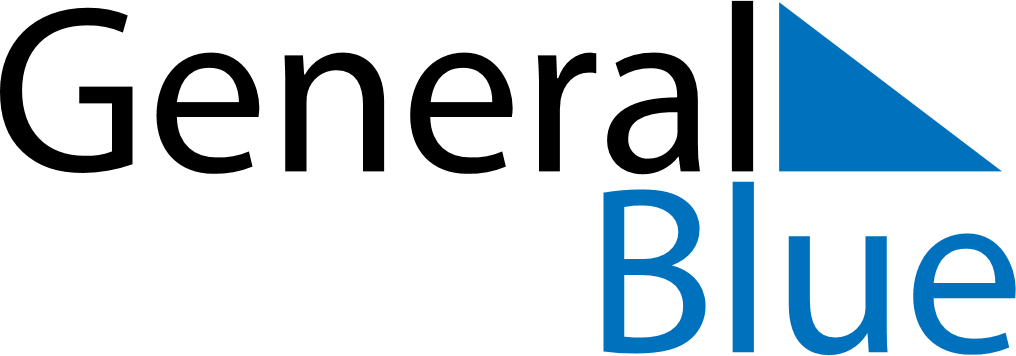 April 2022April 2022April 2022April 2022CroatiaCroatiaCroatiaMondayTuesdayWednesdayThursdayFridaySaturdaySaturdaySunday12234567899101112131415161617Easter Sunday1819202122232324Easter MondayOrthodox Easter25262728293030Orthodox Easter Monday